Il sottoscrittoCognome ____________________	 Nome ______________________ C.F. |__|__|__|__|__|__|__|__|__|__|__|__|__|__|__|__|Data di nascita___/___/___ Cittadinanza ______________________     Sesso	M |__|	F |__|Luogo di nascita: Stato _______________  	 Provincia ______________________	 Comune ______________________ Residenza: Provincia __________________ Comune ____________________Via, Piazza, ecc. 	___________________________	N. ____	 C.A.P. 	______________________Recapiti:	PEC ______________________	 telefono ______________________ cell. _______________________in qualità di: |__| titolare dell'omonima impresa individualeCod.fiscale |__|__|__|__|__|__|__|__|__|__|__|__|__|__|__|__| Partita IVA (se diversa da C.F.)   |__|__|__|__|__|__|__|__|__|__|__|con sede nel Comune di ______________________	 Provincia ______________________ Via, Piazza, ecc. 	________________________	N. ____	 C.A.P. 	|__|__|__|__|__|  tel. ______________________N.di iscrizione al Registro Imprese (se già iscritto) _____________	   CCIAA di _____________________________	|__| legale rappresentante della Società :Cod.fiscale |__|__|__|__|__|__|__|__|__|__|__|__|__|__|__|__| Partita IVA (se diversa da C.F.)   |__|__|__|__|__|__|__|__|__|__|__|denominazione o ragione sociale ________________________________________con sede nel Comune di ______________________	 Provincia ______________________ Via, Piazza, ecc. 	___________________________	N. ____	 C.A.P. 	_______________ tel ______________________N.di iscrizione al Registro Imprese (se già iscritto) _____________	   CCIAA di _____________________________	DICHIARA QUANTO SEGUE:Indirizzo dell' attività/insediamento produttivoComune _________________________	C.A.P. |__|__|__|__|__| Via,Viale, Piazza,ecc. ________________________	N. |__|__|__|Dati Catastali: categoria_______ classe _________ sezione__________ foglio________ mappale ___________ subalterno ______________Superficie complessiva  	mq.	|__|__|__|__|__|il procedimento al quale è interessato è automatizzato:  attività soggetta a segnalazione certificata di inizio attività art. 5  attività soggetta a comunicazione art. 5Descrizione dell’attività ___________________________________________________________________________________________________________________________________________________________________________________________________________________________________________ALLEG|_|  copia di un documento di identità in corso di validità di tutti i firmatari a qualsiasi titolo della presente pratica.|_|  modello di settore e relativi allegati (es. COM., SCIA Edilizia, CIL, SCIA VVF, ecc.)|_| planimetria del locale in scala 1:100 predisposta da un tecnico abilitato.|_| relazione tecnica|_| certificato di iscrizione alla camera di commercio|_|   	ricevuta di versamento diritti SUAP da versarsi sul seguente IBAN IT71 J076 0104 0000 0102 0378 244 intestato a SUAP Sistema Murgiano - Comune di Altamura|_| (solo in caso di delega alla presentazione)  procura – mod. proc.Data, ____________ 			FIRMA del Titolare o Legale Rappresentante _____________________________________________________ATTENZIONETUTTA  PREDISPOSTA IN FORMATO ELETTRONICO, FIRMATA DIGITALMENTE E TRASMESSA DA POSTA ELETTRONICA CERTIFICATA ALLA PEC DEL SUAP SI SEGNALA CHELa gestione del  procedimento di cui all’art. 5 del DPR 160/2010 e della Legge n. 241/1990, sarà effettuato dal Responsabile Unico Procedimento (RUP) del SUAP PERTANTOogni comunicazione degli Enti ed Uffici eventualmente coinvolti per le verifiche di competenza, dovrà essere inviata all’indirizzo di PEC del SUAP Associato Sistema Murgiano Assistenza Tecnica Amministrativa Murgia Sviluppo Scarl Via 2 Giugno, n. 12 – 70022 AltamuraTel. 080 3106256 –  3160581  e-mail: murgiasviluppo@murgiaimpresa.itPROCEDIMENTO AUTOMATIZZATO(art. 5 del DPR n. 160/2010 )PROCEDIMENTO AUTOMATIZZATO(art. 5 del DPR n. 160/2010 )Numero di pratica......................./.................                          SUAP ASSOCIATO SISTEMA MURGIANOCOMUNE  CAPOFILA ALTAMURA                           COMUNE DI_______________________del ………………..…………                          SUAP ASSOCIATO SISTEMA MURGIANOCOMUNE  CAPOFILA ALTAMURA                           COMUNE DI_______________________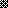 